РЕШЕТИЛІВСЬКА МІСЬКА РАДА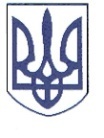 ПОЛТАВСЬКОЇ ОБЛАСТІРОЗПОРЯДЖЕННЯ	13 травня 2022 року                                                                                       	№ 83Про     виплату   грошової    допомоги    на      лікування     Андрійко Г.В., Бондар  Л.М.,     Буряченко Є.С.,     Григоровичу Д.С.,    Лісовому Г.П., Подолякіній   В.М.,    Постолаки Г.В., Сурніної А.В., Скоропанюк В.І., Філоненку Г.І., Чуприні Н.О., Шаповала Г.І.	Відповідно до ст. 34 Закону України ,,Про місцеве самоврядування в Україні”, рішення Решетилівської міської ради сьомого скликання від 09.11.2018 року № 413-11-VII ,,Про затвердження Комплексної програми соціального захисту населення Решетилівської міської ради на 2019-2023 роки” (11 позачергова сесія) (зі змінами), протоколу засідання комісії щодо визначення суми виплати грошової допомоги на лікування жителям громади, які опинилися у складних життєвих обставинах від 06 травня 2022 року № 2, розглянувши заяви та подані документи Андрійко Є.Г., Бондар Л.М., Буряченко Є.С., Григоровича Д.С., Лісового Г.П., Постолаки Г.В., Подолякіної В.М., Сурніної Р.В., Скоропанюк Р.П., Філоненка Г.І., Чуприни Н.О., Шаповал Н.М.ЗОБОВ’ЯЗУЮ:1. Відділу бухгалтерського обліку, звітності та адміністративно-господарського    забезпечення     (Момот С.Г.)   виплатити   грошову   допомогу в      розмірі  400   (чотириста)  грн. Філоненку  Григорію  Івановичу,  який зареєстрований та проживає за адресою: *** Полтавської області на лікування.     2. Відділу  бухгалтерського  обліку,  звітності   та   адміністративно-господарського    забезпечення   (Момот С.Г.)   виплатити   грошову допомогу кожному в розмірі 1000 (одна тисяча) грн.:Григоровичу Дмитру Сергійовичу, який зареєстрований та проживає за адресою: *** Полтавської області на лікування;Сурніній Руслані Володимирівні, яка зареєстрована та проживає за адресою: ***  на лікування доньки  Сурніної Аліни Володимирівни;Шаповал Надії Михайлівні, яка зареєстрована та проживає за адресою: *** на лікування чоловіка Шаповала Григорія Івановича.     3. Відділу  бухгалтерського  обліку,  звітності   та  адміністративно-господарського   забезпечення   (Момот С.Г.)   виплатити    грошову допомогу кожному в розмірі 1500 (одна тисяча п’ятсот) грн.:         1) Буряченко   Євгенії  Семенівні,  яка  зареєстрована    та   проживає     за адресою: *** Полтавської області на лікування на лікування;      2) Бондар Лідії Михайлівні, яка зареєстрована та проживає за адресою: *** Полтавської області на лікування;     3) Лісовому Григорію Петровичу, який зареєстрований та проживає за адресою: ***на лікування;        4) Скоропанюк  Розалії  Петрівні,  яка    зареєстрована   та    проживає    за адресою:*** на лікування чоловіка Скоропанюка Василя Івановича.     4. Відділу   бухгалтерського   обліку,    звітності  та адміністративно-господарського    забезпечення   (Момот С.Г.)   виплатити   грошову  допомогу кожному в розмірі 2000 (дві тисячі)  грн.:    	1) Андрійко Євгенії Григорівні, яка зареєстрована та проживає за адресою: *** на лікування батька Андрійко Григорія Володимировича;     2) Подолякіній Валентині Михайлівні, яка зареєстрована та проживає за адресою: *** Полтавської області на лікування;         3) Постолаки  Григорію  Валентиновичу,  який  зареєстрований та проживає за адресою: *** Полтавської області на лікування;      4) Чуприні Наталі Олексіївні, яка зареєстрована та проживає за адресою: *** Полтавської області на лікування.Міський голова                                                                     О.А Дядюнова 